Lancaster Seventh-Day Adventist ChurchA House of Prayer for All People 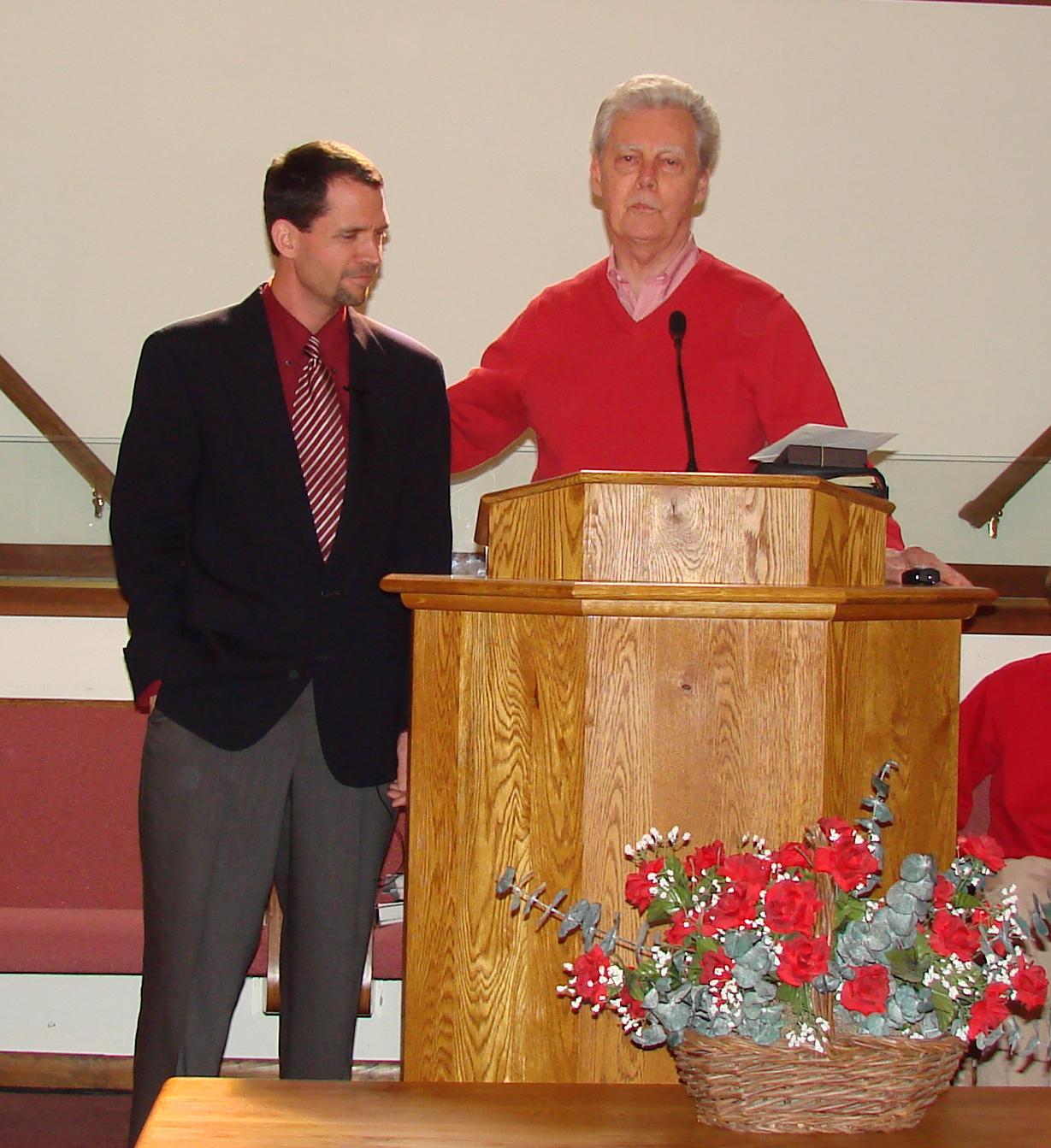 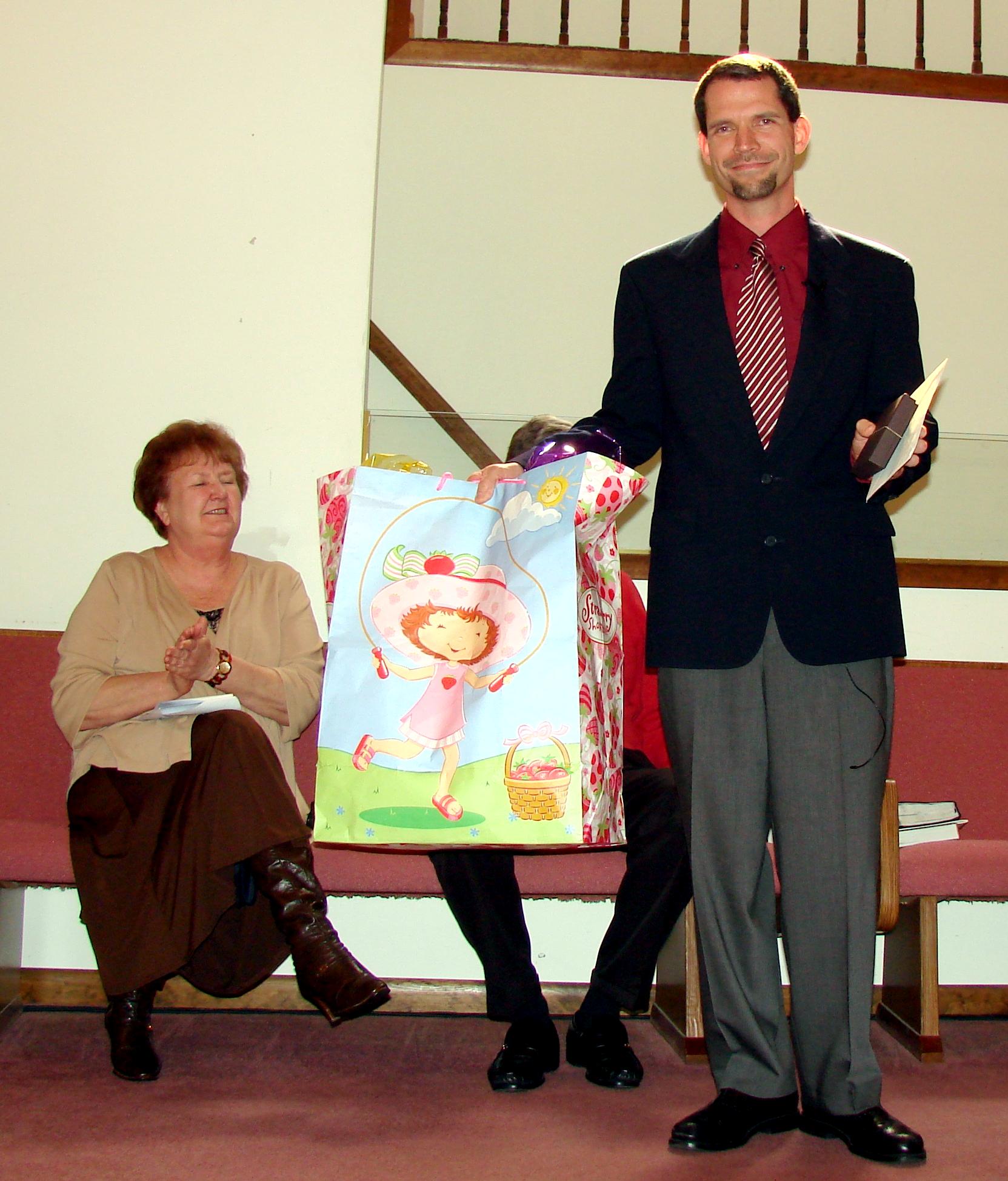 Thank you, Pastor Dean for 2 years of service. – March 26, 2011